 2016 Arnošt Goldflam    DÁMSKÁ ŠATNA   Čtyři ženy, čtyři ženské osudy, vtipné dialogy a základní Huhlovo pravidlo jeviště pro hereckou šatnu  Divadla na vísce Hořovice  Hrají  :  Magdaléna Weigertová nebo Iva Žílová ,  Helenka Kreisingerová,  Lenka Korejčíková,   Káťa Hrušková nebo Káťa Hasmanová  a inspicient, zvukař, kulisák Cárlo Hasman. Hercům rozumy našeptávala Slávka Hozová sobota 19. března  ve  14 hod  RAKOVNÍK  (40.Wintrův Rakovník)sobota   9. dubna  -  19.3o hod  Klub Labe HOŘOVICEpondělí  23.května  - 19 hod   Nové divadlo MĚLNÍK   čtvrtek  16. června  - 19.3o hod  Divadlo KAMPA  sobota 13. a neděle 14. srpna  - 20 hod  stodola LIPTOVSKÝ JÁN Středa 21. září   19.3o   ZDICE  čtvrtek 6. října - 19.3o  hod BEROUN Plzeňka V případě zájmu mě prosím kontaktujte a přesvědčte se, že termín platí.  Na viděnou     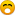 Slávka Hozová       www.divadlonaviscehorovice.cz      +420739466480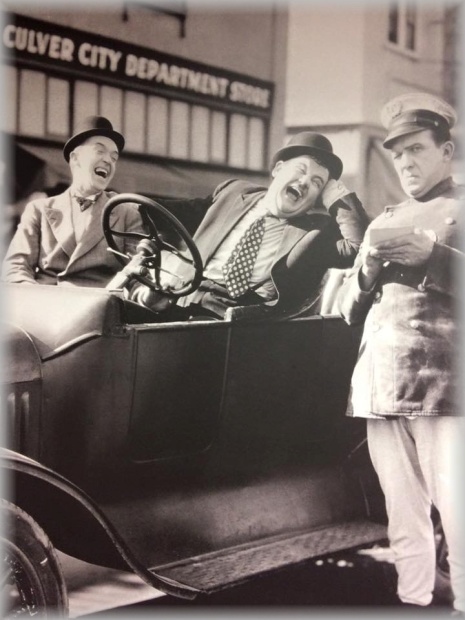 